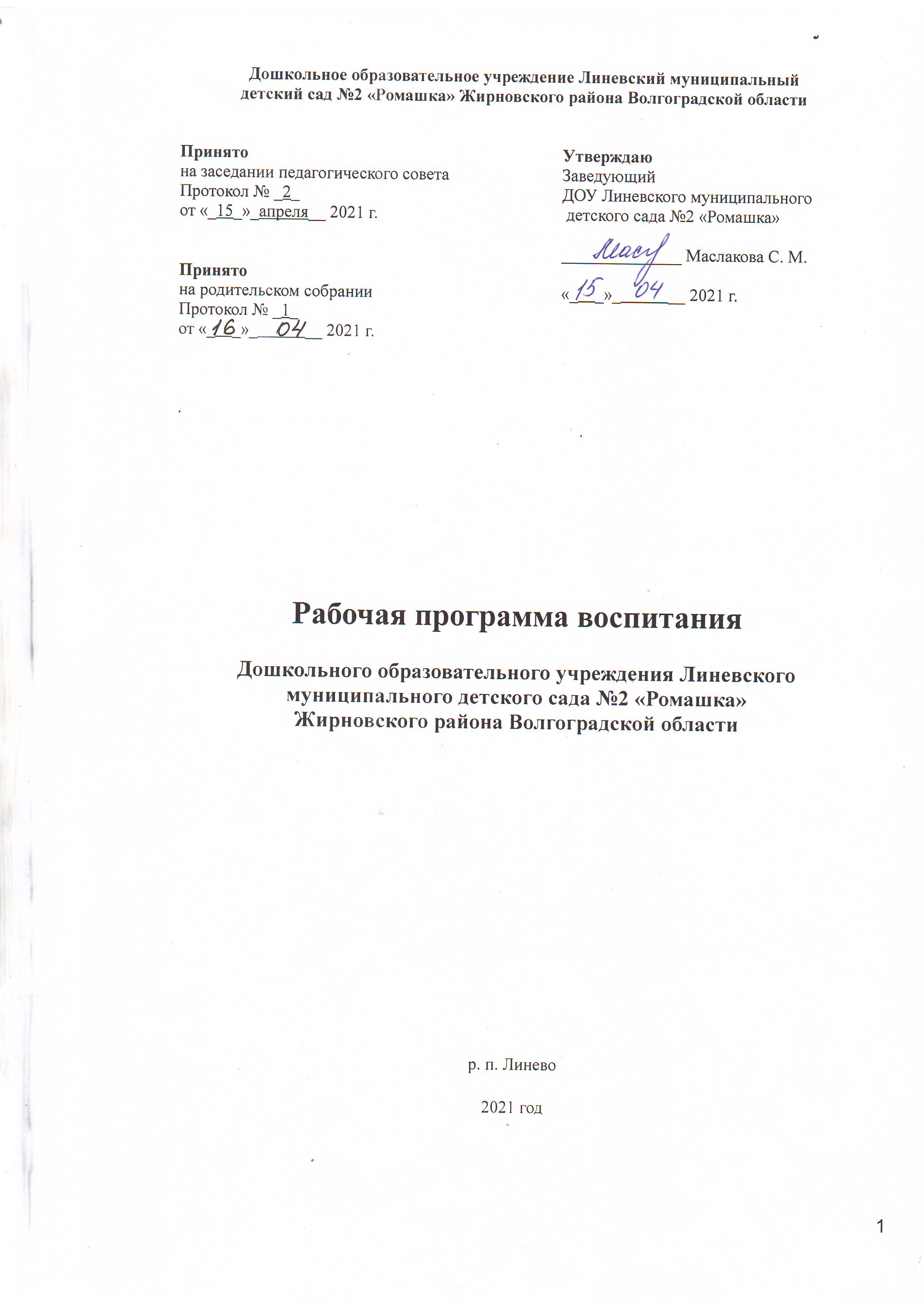 Содержание рабочей программы воспитанияПояснительная записка.Данная рабочая программа воспитания направлена на решение проблем гармоничного вхождения дошкольников в социальный мир и налаживания ответственных взаимоотношений с окружающими их людьми. Воспитательная программа показывает, каким образом педагоги могут реализовать воспитательный потенциал их совместной с детьми деятельности.В центре рабочей программы воспитания дошкольного образовательного учреждения Линевского муниципального детского сада №2 «Ромашка» Жирновского района Волгоградской области (далее – Программа) находится личностное развитие воспитанников в соответствии с ФГОС дошкольного образования, формирование у них системных знаний о различных аспектах развития России и мира. Одним из результатов реализации Программы станет приобщение дошкольников к российским традиционным духовным ценностям, правилам и нормам поведения в российском обществе. Программа призвана обеспечить достижение воспитанниками личностных результатов, указанных во ФГОС ДО: формирование у дошкольников основ гражданской идентичности – первичных представлений о малой родине и Отечестве, представлений о социокультурных ценностях народа, об отечественных традициях и праздниках; готовность к саморазвитию; мотивацию к познанию и обучению; ценностные установки и социально-значимые качества личности; активное участие в социально-значимой деятельности.При разработке Программы педагогический коллектив ДОУ руководствовался нормативно – правовыми документами:1.	Конституция Российской Федерации (ред. от 04.07.2020 г.) ст.67.1, п.4;2.	Федеральный закон Российской Федерации от 29.12.2012 г. № 273-ФЗ «Об образовании в Российской Федерации»;3.	Федеральный закон от 31.07.2020 г. № 304-ФЗ «О внесении изменений в Федеральный закон «Об образовании в Российской Федерации» по вопросам воспитания обучающихся;4.	Федеральный государственный образовательный стандарт дошкольного образования, утвержден приказом Министерства образования и науки России от 17 октября 2013г. № 1155;5. Указ Президента Российской Федерации Путина В.В. от 07.05.2018 № 204 «О национальных целях и стратегических задачах развития Российской Федерации на период до 2024 года»;6.	Стратегия развития воспитания в Российской Федерации на период до 2025, утверждена распоряжением Правительства Российской Федерации от 29 мая 2015 г. № 996-р;7.	Примерная программа воспитания, одобрена решением федерального учебно-методического объединения по общему образованию от 02 июня 2020г. № 2/20;8.	Методические рекомендации по разработке программ воспитания ФГБНУ «Институт стратегии развития образования Российской академии образования».Данная Программа показывает систему воспитательной работы с детьми в ДОУ.2. Особенности воспитательного процесса в ДОУ.В дошкольном образовательном учреждении Линевском муниципальном детском саду № 2 «Ромашка» Жирновского района Волгоградской области (далее – ДОУ) образовательный процесс осуществляется в соответствии с требованиями федерального государственного образовательного стандарта дошкольного образования, утвержденного приказом Минобрнауки России от 17.10.2013 № 1155 (далее – ФГОС ДО), с учетом основной образовательной программы дошкольного образовательного учреждения Линевского муниципального детского сада №2 «Ромашка» Жирновского района Волгоградской области. В связи с этим обучение и воспитание объединяются в целостный процесс на основе духовно-нравственных и социокультурных ценностей и принятых в обществе правил и норм поведения в интересах человека, семьи, общества. Основной целью педагогической работы ДОУ является формирование общей культуры личности детей, в том числе ценностей здорового образа жизни, развития их социальных, нравственных, эстетических, интеллектуальных, физических качеств, инициативности, самостоятельности и ответственности ребенка, формирования предпосылок учебной деятельности.Ведущей в воспитательном процессе является игровая деятельность. Игра широко используется в как самостоятельная форма работы с детьми и как эффективное средство и метод развития, воспитания и обучения в других организационных формах. Приоритет отдается творческим играм (сюжетно-ролевые, строительно-конструктивные, игры-драматизации и инсценировки, игры с элементами труда и художественно деятельности) и играм с правилами (дидактические, интеллектуальные, подвижные, хороводные т.п.).Отдельное внимание уделяется самостоятельной деятельности воспитанников. Ее содержание и уровень зависят от возраста и опыта детей, запаса знаний, умений и навыков, уровня развития творческого воображения, самостоятельности, инициативы, организаторских способностей, а также от имеющейся материальной базы и качества педагогического руководства. Организованное проведение этой формы работы обеспечивается как непосредственным, так и опосредованным руководством со стороны воспитателя.Индивидуальная работа с детьми всех возрастов проводится в свободные часы (во время утреннего приема, прогулок и т.п.) в помещениях и на свежем воздухе. Она организуется с целью активизации пассивных воспитанников, организации дополнительных занятий с отдельными детьми, которые нуждаются в дополнительном внимании и контроле, например, часто болеющими, хуже усваивающими учебный материал при фронтальной работе и т.д.Воспитательный процесс в ДОУ организуется в развивающей среде, которая образуется совокупностью природных, предметных, социальных условий и пространством собственного «Я» ребенка. Среда обогащается за счет не только количественного накопления, но и через улучшение качественных параметров: эстетичности, гигиеничности, комфортности, функциональной надежности и безопасности, открытости изменениям и динамичности, соответствия возрастным и половым особенностям детей, проблемной насыщенности и т.п. Воспитатели заботятся о том, чтобы дети свободно ориентировались в созданной среде, имели свободный доступ ко всем его составляющим, умели самостоятельно действовать в нем, придерживаясь норм и правил пребывания в различных помещениях и пользования материалами, оборудованием.Значительное внимание в воспитании детей уделяется труду, как части нравственного становления. Воспитательная деятельность направлена на формирование эмоциональной готовности к труду, элементарных умений и навыков в различных видах труда, интереса к миру труда взрослых людей. Важным аспектом является индивидуальный и дифференцированный подходы к детской личности (учет интересов, предпочтений, способностей, усвоенных умений, личностных симпатий при постановке трудовых заданий, объединении детей в рабочие подгруппы и т.д.) и моральная мотивация детского труда.Для ДОУ важно интегрировать семейное и общественное дошкольное воспитание, сохранить приоритет семейного воспитания, активнее привлекать семьи к участию в воспитательном процессе. С этой целью проводятся родительские собрания, консультации, беседы и дискуссии, круглые столы, тренинги, викторины, дни открытых дверей, просмотры родителями отдельных форм работы с детьми, кружки, применяются средства наглядной пропаганды (информационные бюллетени, родительские уголки, тематические стенды, фотовыставки и др.), привлекаются родители к проведению праздников, развлечений, походов, экскурсий и др.Детский сад ориентирован на создание благоприятных условий для полноценного проживания ребенком дошкольного детства, формирование основ экологической и базовой культуры личности, всестороннее развитие личностных качеств в соответствии с возрастными и индивидуальными особенностями, подготовку ребенка к жизни в современном обществе. Программа учитывает национально-культурные (обеспечение возможности приобщения ребенка к культуре своего народа, родному языку, воспитание уважительного отношения к культуре других народов), климатические особенности ДОУ.3. Цель и задачи воспитания.«Воспитание - деятельность, направленная на развитие личности, создание условий для самоопределения и социализации обучающихся на основе социокультурных, духовно-нравственных ценностей и принятых в российском обществе правил и норм поведения в интересах человека, семьи, общества и государства, формирование у обучающихся чувства патриотизма, гражданственности, уважения к памяти защитников Отечества и подвигам Героев Отечества, закону и правопорядку, человеку труда и старшему поколению, взаимного уважения, бережного отношения к культурному наследию и традициям многонационального народа Российской Федерации, природе и окружающей среде» (Федеральный закон от 31.07.2020 г. № 304-ФЗ «О внесении изменений в Федеральный закон «Об образовании в Российской Федерации» по вопросам воспитания обучающихся).Дошкольное образование направлено на формирование общей культуры, развитие физических, интеллектуальных, нравственных, эстетических и личностных качеств, формирование предпосылок учебной деятельности, сохранение и укрепление здоровья детей дошкольного возраста (Пункт 1 ст. 64 Федерального закона № 273-ФЗ).Современный национальный воспитательный идеал — это высоконравственный, творческий, компетентный гражданин России, принимающий судьбу Отечества как свою личную, осознающий ответственность за настоящее и будущее своей страны, укоренённый в духовных и культурных традициях многонационального народа Российской Федерации.Исходя из этого воспитательного идеала, а также основываясь на базовых для нашего общества ценностях (таких как семья, труд, отечество, природа, мир, знания, культура, здоровье, человек) формулируется общая цель воспитания в ДОУ – личностное развитие воспитанников, проявляющееся:1) в усвоении ими знаний основных норм, которые общество выработало на основе этих ценностей (то есть, в усвоении ими социально значимых знаний);2) в развитии их позитивных отношений к этим общественным ценностям (то есть в развитии их социально значимых отношений);3) в приобретении ими соответствующего этим ценностям опыта поведения, опыта применения сформированных знаний и отношений на практике (то есть в приобретении ими опыта осуществления социально значимых дел).Основная цель Программы: Формирование общей культуры личности детей, в том числе ценностей здорового образа жизни, развития их социальных, нравственных, эстетических, интеллектуальных, физических качеств, инициативности, самостоятельности и ответственности ребенка.Данная цель ориентирует педагогов не на обеспечение соответствия личности ребенка единому уровню воспитанности, а на обеспечение позитивной динамики развития его личности. В связи с этим важно сочетание усилий педагога по развитию личности ребенка и усилий самого ребенка по своему саморазвитию. Их сотрудничество, партнерские отношения являются важным фактором успеха в достижении цели.Достижению поставленной цели воспитания дошкольников будет способствовать решение следующих основных задач, основанных на Концепции духовно-нравственного развития и воспитания личности гражданина России.В сфере личностного развития воспитание детей должно обеспечить: •	развитие способностей и готовность к духовному развитию, нравственному самосовершенствованию, самооценке, индивидуально-ответственному поведению;•	принятие ребенком базовых национальных ценностей, национальных духовных традиций;•	укрепление нравственности, основанной на свободе, воле и духовных отечественных традициях, внутренней установке личности поступать согласно своей совести;•	формирование морали как осознанной личностью, необходимости определенного поведения, основанного на принятых в обществе представлениях о добре и зле, должном и недопустимом;•	развитие совести как нравственного самосознания личности, способности формулировать собственные нравственные обязательства, осуществлять нравственный самоконтроль, требовать от себя выполнения моральных норм, давать нравственную самооценку своим и чужим поступкам;•	развитие способности и готовность к самостоятельным поступкам и действиям, совершаемым на основе морального выбора, принятию ответственности за их результаты, целеустремленность и настойчивость в достижении результата;•	трудолюбие, бережливость, жизненный оптимизм, способность к преодолению трудностей;•	осознание ценности других людей, ценности человеческой жизни.В сфере общественных отношений воспитание детей должно обеспечить: •	осознание себя гражданином России на основе принятия общих национальных нравственных ценностей;•	развитие чувства патриотизма и гражданской солидарности;•	осознание безусловной ценности семьи как первоосновы нашей принадлежности к многонациональному народу Российской Федерации, Отечеству;•	понимание и поддержание таких нравственных устоев семьи, как любовь, взаимопомощь, уважение к родителям, забота о младших и старших, ответственность за другого человека;•	духовную, культурную и социальную преемственность поколений.•	объединение воспитательных ресурсов семьи и дошкольной организации на основе традиционных духовно-нравственных ценностей семьи и общества; установление партнерских взаимоотношений с семьей, оказание ей психолого-педагогической поддержки, повышение компетентности родителей (законных представителей) в вопросах воспитания, развития и образования детей.Знание дошкольником социальных норм и традиций, понимание важности следования им имеет особое значение для ребенка этого возраста, поскольку облегчает его вхождение в широкий социальный мир, в открывающуюся ему систему общественных отношений.Планируемые результаты Программы на основе личностных качеств ребенка (целевые ориентиры ФГОС) в интеграции информационного (знаниевого), побудительного (мотивационного) и деятельностного компонентов воспитания.Дети на этапе окончания дошкольного детства способны быть:•	Любознательными: в детях развита и получает педагогическую поддержку любознательность, развиваются исследовательские навыки. Дети знают, как учиться самостоятельно и совместно с другими благодаря поддержке взрослых. Они готовы учиться с интересом и стремиться к приобретению знаний в учении на протяжении всей жизни.•	Обучаемыми, стремящимися к познанию нового, инициативными и самостоятельными: Дети активно интересуются явлениями и объектами окружающей действительности. Они развивают свою природную любознательность и познавательную активность, приобретая жизненные, практические навыки, необходимые для проведения исследований и проявления самостоятельности в совместной деятельности со взрослыми и детьми. Они испытывают удовлетворение от получения новых знаний и умений и сохраняют стремление к познанию и получению новых впечатлений.•	Эрудированными: дети обладают широким кругозором, имеют представление о социальном и природном окружении, обладают знаниями из различных областей и готовы к пополнению этих знаний.•	Думающими и анализирующими: дети учатся проявлять инициативу в применении своих мыслительных навыков, проявляя при этом творчество, способны решать сложные проблемы адекватно возрасту. Они способны внимательно обдумывать свой опыт познания, оценить свои сильные и слабые стороны (с помощью взрослых, которые поддерживают их успешность в определенных видах деятельности). Стремятся содействовать своему образованию и личностному развитию.•	Физически активными и развитыми, стремящимися сохранить и укрепить свое здоровье: дети физически развиты в соответствии с возрастными и индивидуальными особенностями, физически активны, стремятся удовлетворить и развивать свои потребности в двигательной активности. Они имеют представление о функционировании своего организма и условиях, необходимых для сохранения и укрепления своего здоровья. Они овладевают навыками безопасного поведения в быту, в природе и социуме.•	Эффективно общающимися: дети обладают хорошо развитыми коммуникативными навыками, уверенно излагают информацию, выражают свои мысли и чувства на родном и государственном языке, используя разнообразные средства общения. Они эффективно работают в команде и с готовностью сотрудничают и взаимодействуют с другими.•	Принципиальными: дети стремятся действовать честно, проявляя развитое чувство справедливости и уважения к достоинству личности, группы людей и общества.•	Объективными и непредвзятыми: дети понимают и ценят национальную культуру и гордятся традициями своей семьи и своего народа, открыты для взаимодействия с другими людьми (из других социальных групп, национальных сообществ). Способны к поиску разнообразных точек зрения.•	Любящими свою семью, имеющими представление о малой и большой Родине: дети любят свою семью, принимают ее ценности; проявляют интерес к истории своей страны, своего края, своего народа и его традициям; эмоционально реагируют на государственные символы.•	Доброжелательными и заботливыми: детям свойственно сопереживание, эмоциональная рефлексия и уважение к чувствам и нуждам других людей. Они проявляют желание помочь другим людям, быть им полезными, стремятся привносить положительные изменения в жизнь других и заботиться об окружающих людях (прежде всего о близких и родных), о питомцах, о природе.•	Социально адаптированными: дети соблюдают элементарные общепринятые нормы и правила поведения.•	Неравнодушными: дети проявляют сочувствие и уважение к другим людям.•	Гармонично развивающимися: дети понимают важность интеллектуальной, физической и эмоциональной гармонии для достижения благополучия как для себя, так и для других. Они осознают взаимную зависимость с другими людьми и окружающим миром.•	Решительными: дети стремятся действовать самостоятельно, проявляют независимость, стремятся осваивать в процессе игровой и иной детской деятельности новые роли, идеи и способы деятельности.4.	Виды, формы и содержание воспитательной деятельности.Воспитательная работа с детьми в ДОУ Линевском муниципальном детском саду №2 «Ромашка» Жирновского района Волгоградской области выстраивается на основе интеграции с образовательными областями.Социально-коммуникативное развитиеОсновная цель: позитивная социализация детей дошкольного возраста, приобщение детей к социокультурным нормам, традициям семьи, общества и государстваЗадачи социально-коммуникативного развития- Усвоение норми ценностей, принятых в обществе, включая моральные и нравственные ценности - Развитие общения и взаимодействия ребёнка со взрослыми и сверстниками- Становление самостоятельности, целенаправленности и саморегуляции собственных действий- Развитие социального и эмоционального интеллекта, эмоциональной отзывчивости, сопереживания- Формирование уважительного отношения и чувства принадлежности к своей семье и к сообществу детей и взрослых в организации- Формирование позитивных  установок к различным видам труда и творчества - Формирование основ безопасного поведения в быту, социуме, природе- Формирование готовности к совместной деятельности со сверстникамиНаправления воспитательной работыв социально-коммуникативном развитии детей1. Присвоение ребенком моральных и нравственных ценностей, принятых в обществеФормирование ориентации на нравственные и моральные ценности 3 – 4 года: формирование начальных этических, социальных и эстетических представлений; культурно-гигиенических навыков и привычки к чистоте и опрятности как основы положительного самоотношения, самопрезентации и культуры поведения4 – 5 лет: развитие социальных чувств: чуткость, отзывчивость, сопереживание к неудачам других умение помогать и партнеру и самому принимать помощь; формирование представлений о правилах и нормах гендерных и семейных взаимоотношений5 – 6 лет: развитие эмпатии; способности учитывать психологические состояния других людей, формирование предпосылок к толерантности как нравственному качеству; освоение норм и правил социально одобряемого поведения; воспитание уважения к семейным и национальным традициям, побуждение к посильному участию в жизни своей семьи6 – 7 лет: освоение ребёнком норм и правил культурного взаимодействия с окружающими; формирование нравственно-волевых качеств; развитие чувства собственного достоинства, патриотизма,  ответственности и гордости за достижения страны.Формирование основ экологического сознания3 – 4 года: формирование первичных ориентаций в мире живой и неживой природы4 – 5 лет: формирование элементарных экологических представлений5 – 6 лет: формирование основ экологической культуры и элементарных представлений об эволюции6 – 7 лет: становление начальных форм экологического сознания2. Становление самостоятельности, целенаправленности и способности к регуляции собственных действийПозитивный образ "Я"3 – 4 года: формирование самопринятия4 – 5 лет: формирование положительного отношения к себе и  самоуважения5 – 6 лет: формирование адекватной самооценки  и уверенности в своих силах6 – 7 лет: формирование позитивного образа «Я» и внутренней позиции школьника Избирательность и ответственность3 – 4 года: формирование способности осуществлять выбор в режимных моментах и в игровых действиях с предметами-заместителями4 – 5 лет: развитие способности осуществлять выбор в бытовой и игровой деятельности5 – 6 лет: развитие ориентации на соблюдение моральных норм в поведении и готовности принять ответственность за свои действия6 – 7 лет: развитие начальных форм контроля за своими действиями (как способности принимать ограничения при выборе одного из вариантов поведения) и принятия ответственности за результаты поведения Самостоятельность и независимость личности 3 – 4 года: развитие навыков самообслуживания4 – 5 лет: развитие самостоятельности в бытовых действиях и игровой деятельности5 – 6 лет: развитие начальных форм самостоятельности мышления6 – 7 лет: развитие начальных форм самостоятельности и независимости поведения Саморегуляция и стрессоустойчивость3 – 4 года: развитие саморегуляции двигательных действий4 – 5 лет: развитие начальных форм саморегуляции эмоциональных состояний5 – 6 лет: развитие произвольной саморегуляции в игровой деятельности6 – 7 лет: формирование произвольности поведения и стрессоустойчивости.Познавательное развитие.Основная цель: развитие познавательных интересов и познавательных способностей детей, которые можно подразделить на сенсорные, интеллектуально-познавательные и интеллектуально-творческиеЗадачи познавательного развития:- Развитие интересов детей, любознательности и познавательной мотивации- Формирование познавательных действий, становление сознания- Развитие воображения и творческой активности- Формирование первичных представлений о себе, других людях, объектах окружающего мира, о свойствах и отношениях объектов окружающего мира (форме, цвете, размере, материале, звучании, ритме, темпе, количестве, числе, части и целом, пространстве и времени, движении и покое, причинах и следствиях и др.)- Формирование первичных представлений о малой родине и Отечестве, представлений о социокультурных ценностях народа, об отечественных традициях и праздниках- Формирование первичных представлений о планете Земля как общем доме людей, об особенностях её природы, многообразии стран и народов.Направления воспитательной работы в познавательном развитии детей.Развитие представлений об окружающем мире на основе знаков и символов культуры, природы и социума.3–4 года: формирование представлений о себе (физических, нравственных и поведенческих характеристиках), ориентированных на образ другого (взрослого, сверстника), о способах взаимодействий мальчиков и девочек в семье и социуме, ориентированных на социально одобряемые эталоны взаимоотношений; развитие умения устанавливать общность и отличие своих действий и действий другого (взрослого, сверстника), сравнивая игровые и жизненные ситуации4–5 лет: формирование образа «Я» (как начальных представлений о своих нравственных, социальных, эстетических, полоролевых и др. свойствах), развитие потребности в ориентации на социально одобряемые поступки взрослых и сверстников, становление способов адекватного поведения в различных реальных и игровых ситуациях5–6 лет: формирование представлений о себе как мальчике/девочке, человеке, представителе своей национальности, умения выделять существенные признаки; ценностного отношения к себе, гуманной направленности на себя и других; основ категориального видения мира; знаково-символической деятельности; когнитивных компетенций детей6–7 лет: формирование адекватной самооценки (внешние, внутренние качества, поведение); интереса к познанию; знаково-символической деятельности; когнитивных компетенций детей Формирование основ гражданской идентичности - первичных представлений о малой родине и Отечестве, представлений о социокультурных ценностях народа, об отечественных традициях и праздниках.3–4 года: формирование представлений об основных праздниках – Новый год, День защитника Отечества, Женский день; о традициях жизнедеятельности в дошкольной организации; о ближайшем природном окружении4–5 лет: формирование представлений о календарных праздниках – проводы лета, встреча зимы, проводы зимы, встреча весны; о традициях взаимодействия в повседневной жизни и во время праздника; о малой родине);5–6 лет: формирование представлений о взаимосвязях различных праздников на знаково-символической и ценностной основе культуры; о традициях проведениях праздников; о разных странах;6–7 лет: формирование представлений о годичном круге праздников; об этикете как нормах взаимоотношений людей друг с другом; о традиционных сценариях проведения праздников; о планете Земля как едином доме для людей разных стран; о праздниках и традициях жизни в разных странахСтановление основ экологического сознания3–4 года: формирование первичных представлений о природе ближайшего окружения4–5 лет: формирование представлений об основных объектах природы: земля, небо, вода, деревья, цветы, огонь, воздух5–6 лет: формирование представлений о сезонных изменениях в природе, об основных стихиях мира (земля, вода, огонь и воздух), их созидательных и разрушительных характеристиках6–7 лет: формирование представлений детей о знаках и символах животных, растений, Вселенной, о самоценности мира природыПрактическая реализация цели и задач воспитания осуществляется в рамках следующих направлений воспитательной работы ДОУ, каждое из которых представлено в соответствующем модуле.Модуль 1. Праздники.Праздники благотворно влияют на развитие психических процессов ребенка: памяти, внимания; создают прекрасную атмосферу для развития речи ребенка, для закрепления знаний, полученных на различных занятиях; способствуют его нравственному воспитанию, развитию социально-коммуникативных навыков.Чтобы снизить утомляемость детей, нужны частые смены видов деятельности. Для этих целей на празднике используются игры и представления. Они позволяют детям расслабиться и подвигаться.Подготовка к празднику является отличным стимулом для детей на занятиях по развитию речи и музыке. Малыши разучивают песни, стихи и танцевальные движения не просто так, а для того, чтобы потом продемонстрировать все свои умения родителям на детском утреннике, да еще получить за это подарки, которые тоже занимают не последнее место в мотивации ребенка. Таким образом, воспитатель всегда может объяснить ребенку, для чего проводится то или иное занятие и почему нужно стараться. А когда у малыша есть конкретный стимул, он и заниматься будет усерднее.Во-вторых, праздник – это возможность для родителей получить представление о том, какие у ребенка взаимоотношения с коллективом и с другими детьми.В-третьих, праздник в детском саду позволяет родителям сравнить навыки своего ребенка с умениями сверстников, и, возможно, выделить какие-то проблемные моменты, над которыми стоит поработать дома. Помимо этого педагоги могут оценить поведение ребенка в коллективе: насколько он общителен, не стесняется ли он, достаточно ли он дисциплинирован.Педагогический коллектив вправе не приглашать родителей (законных представителей) на праздники в ясельных группах, потому что малыши нередко реагируют слезами на появление родителей, к которым нельзя подойти, и теряют весь интерес к празднику. Во время эпидемиологических вспышек присутствие родителей тоже, как правило, не допускается.ДОУ организует праздники в форме тематических мероприятий, например, праздник осени, новый год, 23 февраля, мамин праздник, день Победы, а также утренников. Конкретная форма проведения праздника определяется календарным планом воспитательной работы ДОУ.Модуль 2. Творческие соревнованияТворческие соревнования позволяют провести воспитательную работу с ребенком сразу по нескольким направлениям: социально-коммуникативное развитие, умственное и эстетическое воспитание, вовлечение родителей в процесс воспитания, интеграция воспитательных усилий.Творческие соревнования способствуют художественно–эстетическому развитию ребенка, которое предполагает развитие предпосылок ценностно-смыслового восприятия произведений искусства (словесного, музыкального, изобразительного), мира природы; становление эстетического отношения к окружающему миру; формирование элементарных представлений о видах искусства; восприятие музыки, художественной литературы, фольклора; стимулирование сопереживанию персонажам художественных произведений; реализацию самостоятельной творческой деятельности детей (изобразительной, конструктивно-модельной, музыкальной и др.).Творческие соревнования стимулируют у воспитанников развитие сенсорных способностей; чувства ритма, цвета, композиции; умения выражать в художественных образах свои творческие способности.Творческое соревнование – не просто мероприятие в стенах детского сада, это продолжение и расширение образовательного процесса, где развитие получают все участники процесса: ребенок, родитель и педагог. Родитель и ребенок учатся и приобретают опыт по взаимодействию для достижения общей цели, реализуя общие задачи. Родитель учится быть терпеливым и вдумчивым. Ребенок получает первый социальный опыт участия в конкурсном движении, а родитель учится относиться к соревнованиям серьезно, знакомясь с положениями, условиями и системой оценки.Творческие соревнования создают условия для приобретения социального опыта участия ребенка в конкурсном движении и формирование у родителей педагогической культуры по подготовке и поддержке своего ребенка в участии в конкурсах.ДОУ проводит творческие соревнования в различных формах, например, конкурсы, выставки, фестивали. Конкретная форма проведения творческого соревнования определяется календарным планом воспитательной работы ДОУ.ДОУ помогает подготовиться семье к успешному участию в конкурсе, консультирует родителей по созданию условий, мотивации, помогают в подготовке. Педагогам приходится учиться видеть домашние условия и возможности ребенка, понимать современного родителя и их трудности, быть терпимыми, и доброжелательными к любому родителю и оказывать посильную помощь в развитии детей дома.Через весь процесс подготовки, организации и проведения творческих соревнования педагогический коллектив детского сада решает для себя важную задачу по воспитанию родителя и преемственности развития ребенка в семье и детском саду.Модуль 3. Фольклорные мероприятия.Фольклорные мероприятия могут пересекаться с праздниками, но существенно отличаются от остальных воспитательных мероприятий детского сада тем, что направлены на раскрытие социокультурных ценностей нашего народа, знакомство детей с отечественными традициями и праздниками, многообразием стран и народов мира, их обычаями.При проведении фольклорного мероприятия важно продумать его форму и сценарий. Например, это могут быть «Ярмарка», «Гуляние», «Посиделки». После этого выстраивается композиция, определяется очередность развития событий, кульминация мероприятия. Сценарий завершается развязкой. Конкретная форма проведения фольклорного мероприятия определяется календарным планом воспитательной работы ДОУ.Педагоги, занятые в организации фольклорного мероприятия должны учитывать важность поисковых действий и предварительной работы, построенных в каждом случае на взаимодействии и сотрудничестве взрослых и дошкольников. Например, показать ребенку историю народной игрушки (игрушки разных народов России, где их изготовляют; особенности народных деревянных, глиняных, соломенных, тряпичных игрушек и т. д.) невозможно без посещения музеев, выставок, конкурсов. Дошкольнику не обойтись без помощи взрослого при рисовании «Информационных карточек», изготовлении игрушек.В основе фольклорных мероприятий лежит комплексный подход к воспитанию и развитию дошкольников:•	формирование духовно-нравственных норм и ценностей;•	раскрепощение, снятие эмоционального напряжения;•	социализация, развитие коммуникативных навыков.В процессе проведения фольклорного мероприятия ребенок участвует в разных видах деятельности, организованных согласно принципам природосообразности детей: игровой, музыкальной, театрализованной и коммуникативной.Модуль 4. Экскурсии.Экскурсии помогают дошкольнику расширить свой кругозор, получить новые знания об окружающей его социальной, культурной, природной среде, научиться уважительно и бережно относиться к ней, приобрести важный опыт социально одобряемого поведения в различных ситуациях. На экскурсиях создаются благоприятные условия для воспитания у детей самостоятельности и ответственности, формирования у них навыков самообслуживающего труда, преодоления их инфантильных и эгоистических наклонностей, обучения рациональному использованию своего времени и сил. Эти воспитательные возможности реализуются в рамках экскурсий в музей, в библиотеку, к Памятнику солдатам, погибшим в годы ВОВ.Модуль 5. Работа с родителями.Работа с родителями или законными представителями дошкольников осуществляется для более эффективного достижения цели воспитания, которое обеспечивается согласованием позиций семьи и детского сада в данном вопросе. Работа с родителями или законными представителями дошкольников осуществляется в рамках следующих видов и форм деятельности:- родительский комитет, участвующий в решении вопросов воспитания и социализации их детей; - родительские собрания, происходящие в режиме обсуждения наиболее острых проблем обучения и воспитания дошкольников; - педагогическое просвещение родителей по вопросам воспитания детей, в ходе которого родители получают рекомендации воспитателя и обмениваются собственным творческим опытом и находками в деле воспитания детей; - взаимодействие с родителями посредством сайта детского сада: размещается информация, предусматривающая ознакомление родителей, новости.Задачи, решаемые в процессе организации взаимодействия педагогического коллектива дошкольного учреждения с родителями воспитанников дошкольного учреждения:- Приобщение родителей к участию в жизни детского сада;- Возрождение традиций семейного воспитания;- Изучение и обобщение лучшего опыта семейного воспитания;- Повышение педагогической культуры родителей.Виды взаимоотношений дошкольного учреждения с семьями воспитанников:Сотрудничество – это общение «на равных», где ни одной из сторон взаимодействия не принадлежит привилегия указывать, контролировать, оценивать.Взаимодействие – способ организации совместной деятельности, которая осуществляется на основании социальной перцепции и с помощью общения.Модуль 6. Физкультурные досуги.Физкультурный досуг - одна из форм активного отдыха детей. Введение в практику дошкольного учреждения физкультурных досугов позволяет реализовать естественную потребность ребенка в движении, восполнить дефицит двигательной активности. Содержание досуга - это знакомые детям физические упражнения, но проводимые в игровой форме, в виде веселых забав, аттракционов, что создает положительный эмоциональный фон, оказывающий благоприятное воздействие на организм ребенка. На физкультурных досугах закрепляются двигательные умения и навыки детей, развиваются физические качества. Досуги способствуют воспитанию у детей чувства коллективизма, товарищества, взаимопомощи, целеустремленности, смелости, дисциплинированности, организованности.Физкультурные досуги проводятся как на воздухе, так и в помещении. Длительность досуга колеблется от 15 до 40 минут в зависимости от возраста детей. В связи с тем, что физкультурные досуги базируются на знакомых детям физических упражнениях, играх, разучиваемых на физкультурных занятиях, прогулках, то при планировании досуга ставятся уже задачи не обучения, а закрепления и совершенствования. И на первый план выходят задачи оздоровительные и особенно воспитательные.Физические упражнения, включенные в досуг, должны быть хорошо освоены всеми детьми. Досуги отличаются от физкультурного занятия всевозможными сюрпризными моментами (введением персонажа, получение письма от кого- либо с заданием, вручением маленьких подарков, призов).При проведении досуга ребенок выполняет различные двигательные задания. Он ведет себя более непосредственно, чем на физкультурных занятиях. Раскованность и естественность использования двигательных умений и навыков обеспечивает выразительность, артистизм, эстетичность его движений. Физические нагрузки - лучший способ формирования раскованности и красоты движений. Умеренная мышечная нагрузка улучшает самочувствие и поднимает настроение.Федеральным государственным образовательным стандартом (ФГОС) определены цели проведения физкультурного досуга в детском саду:•	развитие интереса к спорту;•	закрепление изученных двигательных навыков;•	развитие быстроты, ловкости движений, ориентированию в пространстве;•	воспитание взаимопомощи (за счёт включение командных соревновательных игр);•	формирование личностных качеств. Физкультурный досуг развивает мышление, воображение, целеустремленность, культуру чувств (например, приучают ребенка сдерживать свои чувства и желания, проявлять решительность). Он развивает в детях умение двигаться под музыку, музыкальный слух, память. Физкультурный досуг не требует специальной подготовки, строится на знакомом материале. Развлечения проводят как с одной группой, так и с группами близких по возрасту детей. В досуге педагог принимает самое активное участие: он подает команды к началу и окончанию игры или двигательного задания, подводит итоги, является главным судьей соревнования и своим заинтересованным отношением к происходящему создает эмоциональную атмосферу. 7. Модуль. Экологическое воспитание.Экологическое воспитание дошкольников — это непрерывный процесс развития детей, направленный на формирование у них экологической культуры, которая выражается в наличии:•	устойчивых знаний о природе и существующих в ней взаимосвязей;•	бережного отношения к природе;•	правильного понимания понятия «здоровый образ жизни»;•	моральных и экологически ценных установок, поведенческих умений;•	эмоциональной отзывчивости к живой природе;•	положительных эстетических ощущений от любования природой;•	умений познавать особенности окружающего мира.Вопросы осуществления экологического воспитания в дошкольном образовательном учреждении особенно важны. Именно в дошкольном возрасте закладываются основы мироощущения. Познание ребенком природы является важным фактором образовательного процесса.   Экологическое воспитание дошкольников реализуется через такие виды деятельности: наблюдения; опыты, исследования, игры, труд, художественно-эстетическая практика, знакомство с природоведческой литературой.Важным моментом является необходимость осуществления экологического воспитания в двух направлениях:•	на обучающих занятиях;•	в повседневной жизни.Нужно стремиться по мере возможности теоретические знания, полученные на занятиях, закреплять в процессе предметно-преобразующей деятельности в природе. Детей следует привлекать к уходу за растениями и животными, сохранению благоприятной экологической обстановки. В результате у дошкольников формируется личный опыт воздействия на природу, активизируются познавательные интересы, формируется потребность к деятельности в природе.Формы экологического воспитания:•	коллективные;•	групповые;•	индивидуальные.Среди коллективных форм наиболее популярными являются экологические праздники «Дары природы», «Осенины», «Здравствуй, лето», «Ах ты, зимушка-зима» и т.д. Также часто практикуется совместная трудовая деятельность по уборке и благоустройству территории, работе на клумбах и участке. Детей нужно привлекать к участию в уроках доброты, экологических марафонах и фестивалях.К групповым формам работы относятся экскурсии, исследования и проведение опытов. Эффективной разновидностью групповой работы является привлечение детей к разработке проектов. Кроме того, для небольших групп воспитанников организовываются такие мероприятия, как  ролевые игры, беседы, занятия экологической направленности, участие в природоохранных акциях.В индивидуальной форме организуются наблюдения за природой. Положительные эмоции вызывают у детей такие разновидности индивидуальной деятельности, как участие в конкурсах, художественно-эстетическая деятельность: изготовление поделок, лепка, создание рисунков и т.д.Отдельно следует обратить внимание на существующие формы взаимодействия с родителями:•	консультации;•	конкурсы;•	семейные встречи;•	выставки детских работ;•	праздники.Участие родителей в совместной работе с детьми повышает интерес дошкольников к заданию, помогает наладить контакт между членами семьи, сблизить их эмоционально, способствует формированию экологической культуры и у взрослых. Главное – заинтересовать родителей такой деятельностью, предлагать им лично значимую экологическую информацию.7. Модуль. Организация предметно-эстетической среды.Окружающая ребенка предметно-эстетическая среда ДОУ, созданная в соответствии ФГОС ДО, обогащает внутренний мир воспитанника, направлена на развитие социальной культуры, познавательного интереса, любознательности, способствует формированию у него чувства вкуса и стиля, создает атмосферу психологического комфорта, поднимает настроение, предупреждает стрессовые ситуации, способствует позитивному восприятию ребенком детского сада. Создавая предметно-эстетическую среду любой возрастной группы в ДОУ, необходимо учитывать то, что она должна быть:•содержательно-насыщенной,•трансформируемой,•полифункциональной,•вариативной,•доступной,•безопасной.Воспитывающее влияние на ребенка осуществляется через такие формы работы с предметно-эстетической средой ДОУ, как: • оформление интерьера помещений ДОУ (вестибюля, коридоров, залов, лестничных пролетов и т.п.) и их периодическая переориентация; • размещение на стенах ДОУ регулярно сменяемых экспозиций: творческих работ дошкольников, позволяющих им реализовать свой творческий потенциал, а также знакомящих их с работами друг друга; картин определенного художественного стиля, знакомящего воспитанников с разнообразием эстетического осмысления мира; фотоотчетов об интересных событиях, происходящих в ДОУ; • озеленение присадиковой территории, разбивка клумб, оборудование спортивных и игровых площадок, доступных и приспособленных для дошкольников разных возрастных категорий; • благоустройство групповых помещений, осуществляемое педагогами вместе с воспитанниками, позволяющее детям проявить свои фантазию и творческие способности, создающее повод для творческого общения воспитателя со своими детьми; • событийный дизайн – оформление пространства проведения конкретных событий («Окна Победы», «Новогоднее чудо», «Самая уютная группа» и т.п.); • регулярная организация и проведение конкурсов творческих проектов по благоустройству различных участков пришкольной территории (например, высадке культурных растений, закладке газонов). 5. Основные направления самоанализа воспитательной работыСамоанализ организуемой в ДОУ воспитательной работы осуществляется по выбранным детским садом направлениям и проводится с целью выявления основных проблем воспитания дошкольников и последующего их решения.Самоанализ осуществляется ежегодно силами самой образовательной организации.Основными принципами, на основе которых осуществляется самоанализ воспитательной работы в ДОУ, являются:- принцип гуманистической направленности осуществляемого анализа, ориентирующий экспертов на уважительное отношение как к воспитанникам, так и к педагогам, реализующим воспитательный процесс;- принцип приоритета анализа сущностных сторон воспитания, ориентирующий экспертов на изучение не количественных его показателей, а качественных – таких как содержание и разнообразие деятельности, характер общения и отношений между воспитанниками и педагогами;- принцип развивающего характера осуществляемого анализа, ориентирующий экспертов на использование его результатов для совершенствования воспитательной деятельности педагогов: грамотной постановки ими цели и задач воспитания, умелого планирования своей воспитательной работы, адекватного подбора видов, форм и содержания их совместной с детьми деятельности;- принцип разделенной ответственности за результаты личностного развития воспитанников, ориентирующий экспертов на понимание того, что личностное развитие детей – это результат как социального воспитания (в котором детский сад участвует наряду с семьей и другими социальными институтами), так и стихийной социализации и саморазвития детей.Направления анализа зависят от анализируемых объектов. Основными объектами анализа организуемого в ДОУ воспитательного процесса являются:1. Результаты воспитания, социализации и саморазвития дошкольников.Критерием, на основе которого осуществляется данный анализ, является динамика личностного развития воспитанника каждой группы.Осуществляется анализ воспитателями совместно со старшим воспитателем с последующим обсуждением его результатов на заседании педагогического совета ДОУ.Способом получения информации о результатах воспитания, социализации и саморазвития воспитанников является педагогическое наблюдение. Внимание педагогов сосредотачивается на следующих вопросах: какие прежде существовавшие проблемы личностного развития воспитанников удалось решить за минувший учебный год; какие проблемы решить не удалось и почему; какие новые проблемы появились, над чем далее предстоит работать педагогическому коллективу.2. Состояние организуемой в ДОУ совместной деятельности детей и взрослых.Критерием, на основе которого осуществляется данный анализ, является наличие в детском саду комфортной и личностно развивающей совместной деятельности детей и взрослых.Осуществляется анализ старшим воспитателем, воспитателями.Способами получения информации о состоянии организуемой в детском саду совместной деятельности детей и взрослых могут быть беседы с родителями, педагогами, при необходимости – их анкетирование. Полученные результаты обсуждаются на заседании педагогического совета ДОУ.Внимание при этом сосредотачивается на вопросах, связанных с:- качеством проводимых общесадовских мероприятий;- качеством совместной деятельности воспитателей и родителей;- качеством проводимых экскурсий, экспедиций, походов;- качеством организации творческих соревнований, праздников и фольклорных мероприятий, физкультурных досугов и пр.Итогом самоанализа организуемой воспитательной работы в ДОУ Линевском муниципальном детском саду №2 «Ромашка» Жирновского района Волгоградской области является перечень выявленных проблем, над которыми предстоит работать педагогическому коллективу.Приложение 1.Календарный план воспитательной работы на 2021-2022 учебный год№ п/п  Наименование разделаСтр.1Пояснительная записка32.Особенности воспитательного процесса в ДОУ33.Цель и задачи воспитания 54.Виды, формы и содержание воспитательной деятельности75.Основные направления самоанализа воспитательной работы156.Приложение:Календарный план воспитательной работы17Срок проведенияМодулиМодулиМодулиМодулиМодулиСрок проведенияПраздникиТворческие соревнованияФольклорЭкскурсииФизкультурные досугиСентябрьРазвлечение «Первый праздник сентября» Конкурс фотографий «Необыкновенный урожай»День здоровья «Нам болезни не страшны»ОктябрьКонкурс декоративно прикладного творчества из природных материалов совместно с родителями «Осенние дары…» ОсениныЭкскурсия в парк «Ветер золотом кружит»НоябрьКонкурс чтецов, посвящённый Дню Матери «Самый близкий и родной человек – мама!»Библиотека. «В единстве наша сила»ДекабрьНовогоднее представлениеВыставка «Зимняя сказка»ЯнварьЛитературно-музыкальная гостиная «Несовместимы дети и война»День здоровьяФевральКонкурс газет: «Лучше папы друга нет»Школьный Музей Славы«Мы - защитники страны» музыкально- спортивное развлечениеМартПраздник «8 Марта-женский день»Выставка творческих поделок «Золотые руки мамы»Апрель«Широкая Масленица»Библиотека «Хвостатые космонавты».День здоровьяМайПраздник «День Победы – праздник самый главный»Выпускной праздник «Скоро в школу»«Окно Победы»Памятник солдатам погибшим в годы ВОВ«Правила движения достойны уважения» (ПДД)Июнь«Здравствуй, лето»Конкурс рисунков на асфальте «Пусть всегда будет солнце»«Люблю тебя, Россия»(музыкально-спортивное развлечение, посвященное дню независимости)Июль «День семьи, любви и верности»Библиотека «В книжном царстве – сказочном государстве» День здоровьяАвгустВыставка рисунков «Дорога глазами детей» (ПДД)Люблю березку русскую» (развлечение)«Весёлые старты»